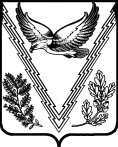 СОВЕТ ТВЕРСКОГО СЕЛЬСКОГО ПОСЕЛЕНИЯАПШЕРОНСКОГО РАЙОНАРЕШЕНИЕот 24.01.2019                                                                                         № 173станица ТверскаяО ежегодном отчете главыТверского сельского поселения Апшеронского районао результатах своей деятельности и деятельности администрации Тверского сельского поселения Апшеронского района за 2018 годЗаслушав и обсудив отчет главы Тверского сельского поселения Апшеронского района Гончарова Сергея Олеговича о результатах совей деятельности администрации Тверского сельского поселения Апшеронского района за 2018 год, Совет Тверского сельского поселения Апшеронского района, руководствуясь ст. 35 Федерального закона от 06 октября 2003 года № 131 - ФЗ «Об общих принципах организации местного самоуправления в Российской Федерации» и ст. 26 Устава Тверского сельского поселения Апшеронского района р е ш и л:1. Признать работу главы Тверского сельского поселения Апшеронского района С.О. Гончарова и администрации Тверского сельского поселения2 . Информацию главы Тверского сельского поселения Апшеронского района о работе Совета Тверского сельского поселения Апшеронского района за 2018 год принять к сведению.3. Обнародовать отчет главы Тверского сельского поселения Апшеронского района С.О. Гончарова о результатах своей деятельности и деятельности администрации Тверского сельского поселения Апшеронского района за 2018 год, а также настоящее решение.4. Решение вступает в силу со дня его официального обнародования.Глава Тверского сельского поселенияАпшеронского района								 С.О. Гончаров